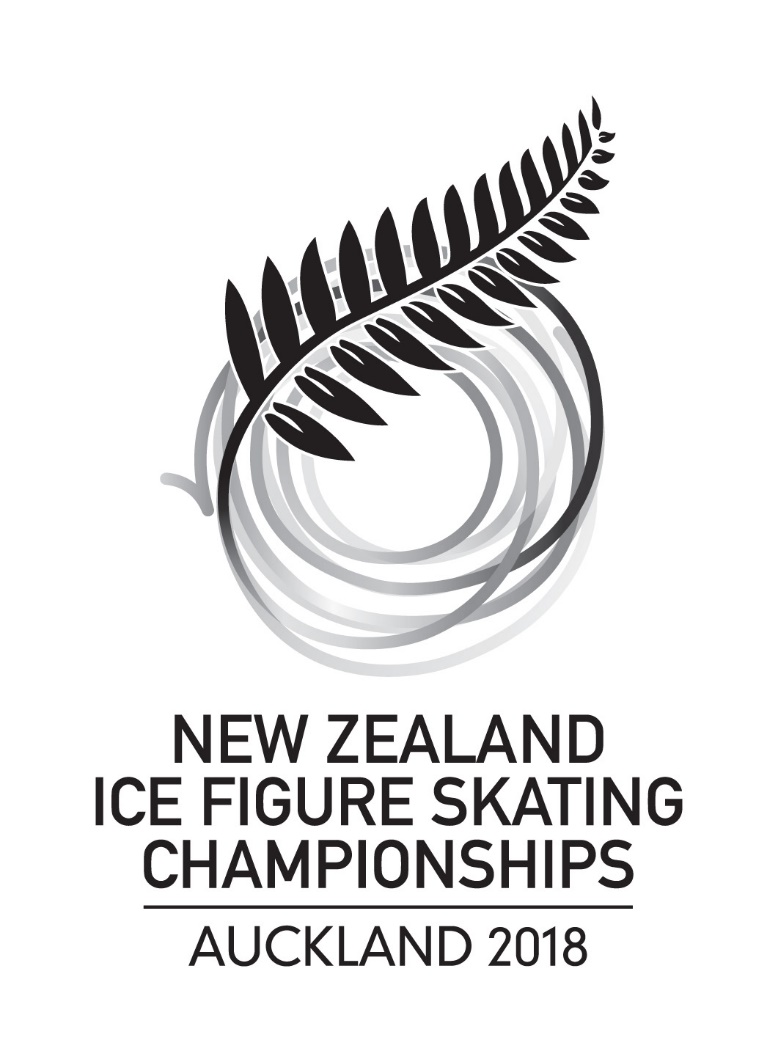 Banquet and Photography Order FormCLICK HERE FOR ORDER FORM LINK 